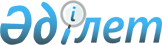 Об утверждении Правил определения порядка и размера оказания социальной поддержки медицинским и фармацевтическим работникам, направленным для работы в сельскую местность Западно-Казахстанской области за счет бюджетных средств
					
			Утративший силу
			
			
		
					Решение Западно-Казахстанского областного маслихата от 27 мая 2019 года № 25-7. Зарегистрировано Департаментом юстиции Западно-Казахстанской области 29 мая 2019 года № 5689. Утратило силу решением Западно-Казахстанского областного маслихата от 9 декабря 2020 года № 40-6-2
      Сноска. Утратило силу решением Западно-Казахстанского областного маслихата от 09.12.2020 № 40-6-2 (вводится в действие по истечении десяти календарных дней после дня первого официального опубликования).
      В соответствии с Кодексом Республики Казахстан от 18 сентября 2009 года "О здоровье народа и системе здравоохранения", с Трудовым кодексом Республики Казахстан от 23 ноября 2015 года, Законом Республики Казахстан от 23 января 2001 года "О местном государственном управлении и самоуправлении в Республике Казахстан" Западно-Казахстанский областной маслихат РЕШИЛ:
      1. Утвердить прилагаемые Правила определения порядка и размера социальной поддержки медицинским и фармацевтическим работникам, направленным для работы в сельскую местность Западно-Казахстанской области за счет бюджетных средств.
      2. Руководителю аппарата областного маслихата (Султанов А.) обеспечить государственную регистрацию данного решения в органах юстиции, его официальное опубликование в Эталонном контрольном банке нормативных правовых актов Республики Казахстан и в средствах массовой информации.
      3. Настоящее решение вводится в действие по истечении десяти календарных дней после дня его первого официального опубликования. Правила определения порядка и размера оказания социальной поддержки медицинским и фармацевтическим работникам, направленным для работы в сельскую местность Западно-Казахстанской области за счет бюджетных средств 1. Общие положения
      1. Настоящие Правила определения порядка и размера оказания социальной поддержки медицинским и фармацевтическим работникам, направленным для работы в сельскую местность Западно-Казахстанской области за счет бюджетных средств (далее – Правила) разработаны в соответствии с Кодексом Республики Казахстан от 18 сентября 2009 года "О здоровье народа и системе здравоохранения", с Трудовым кодексом Республики Казахстан от 23 ноября 2015 года, Закона Республики Казахстан от 23 января 2001 года "О местном государственном управлении и самоуправлении в Республике Казахстан" и определяют порядок и размер социальной поддержки медицинским и фармацевтическим работникам, направленным для работы в сельскую местность Западно-Казахстанской области за счет бюджетных средств.
      2. В настоящих Правилах используются следующие основные понятия:
      1) медицинские работники - физические лица, имеющие профессиональное медицинское образование и осуществляющие медицинскую деятельность;
      2) фармацевтические работники - физические лица, имеющие фармацевтическое образование и осуществляющие фармацевтическую деятельность;
      3) работодатель – физическое или юридическое лицо, с которым работник состоит в трудовых отношениях. 2. Порядок и размер оказания социальной поддержки медицинским и фармацевтическим работникам
      3. Правом на получение социальной поддержки обладает медицинский и фармацевтический работник, выполняющий трудовые обязанности первые три года со дня заключения трудового договора с работодателем.
      4. Медицинский и фармацевтический работник для получения социальной поддержки предоставляет в местный исполнительный орган в области здравоохранения – государственное учреждение "Управление здравоохранения Западно-Казахстанской области" (далее – Управление) следующие документы:
      1) копию удостоверения личности;
      2) копию диплома об образовании;
      3) копию трудовой книжки (при наличии);
      4) копию приказа о принятии на работу в государственную медицинскую организацию;
      5) исключен решением Западно-Казахстанского областного маслихата от 18.03.2020 № 33-6 (вводится в действие по истечении десяти календарных дней после дня первого официального опубликования).


      6) фото 3х4 (2 штуки).
      Сноска. Пункт 4 с изменением, внесенным решением Западно-Казахстанского областного маслихата от 18.03.2020 № 33-6 (вводится в действие по истечении десяти календарных дней после дня первого официального опубликования).


      5. Социальная поддержка состоит из единовременной компенсации в размере 1 000 000 (один миллион) тенге.
      6. Единовременная компенсация выплачивается после заключения трудового договора с медицинским и фармацевтическим работником путем перечисления на его лицевой счет, открытый в банке второго уровня на основании его заявления. Оказание социальной поддержки медицинскому и фармацевтическому работнику осуществляется за счет средств областного бюджета.
      7. Управление в целях кадрового обеспечения организаций здравоохранения:
      1) ежегодно проводит анализ спроса на медицинские и фармацевтические кадры по отдельным специальностям для сельской местности;
      2) принимает заявление от медицинских и фармацевтических работников и документы, подтверждающие их квалификацию, а также нуждаемость в жилье по месту работы;
      3) составляет список медицинских и фармацевтических работников, нуждающихся в социальной поддержке;
      4) проводит разъяснительную работу по вопросам оказания социальной поддержки медицинским и фармацевтическим работникам, направляемым для работы в сельскую местность.
      8. По направлению Управления работодатель заключает трудовой договор с медицинским и фармацевтическим работником в соответствии с требованиями Трудового кодекса Республики Казахстан.
      9. В случае расторжения трудового договора с медицинским и фармацевтическим работником работодатель обязан известить уполномоченный орган не позднее 10 рабочих дней.
      10. Возврат ранее выплаченных денежных средств при досрочном расторжении трудовых отношений предусматриваются трудовым договором.
					© 2012. РГП на ПХВ «Институт законодательства и правовой информации Республики Казахстан» Министерства юстиции Республики Казахстан
				Утвержден
решением Западно-Казахстанского
областного маслихата
от 27 мая 2019 года № 25-7